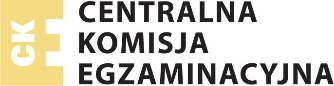 Komunikat dyrektora Centralnej Komisji Egzaminacyjnej z 24 kwietnia 2020 r. w sprawie harmonogramu przeprowadzania egzaminu ósmoklasisty, egzaminu gimnazjalnego oraz egzaminu maturalnego w 2020 rokuNa podstawie:art. 9a ust. 2 pkt 10 lit. a tiret pierwsze ustawy z dnia 7 września 1991 r. o systemie oświaty (tekst jedn. Dz.U. z 2019 r. poz. 1481, z późn. zm.)rozporządzenia Ministra Edukacji Narodowej z dnia 1 sierpnia 2017 r. w sprawie szczegółowych warunków i sposobu przeprowadzania egzaminu ósmoklasisty (Dz.U. z 2017 r. poz. 1512, z późn. zm.)rozporządzenia Ministra Edukacji Narodowej z dnia 21 grudnia 2016 r. w sprawie szczegółowych warunków i sposobu przeprowadzania egzaminu gimnazjalnego i egzaminu maturalnego (Dz.U. z 2016 r. poz. 2223, z późn. zm.)§ 11i ust. 1 rozporządzenia Ministra Edukacji Narodowej z dnia 20 marca 2020 r. w sprawie szczególnych rozwiązań w okresie czasowego ograniczenia funkcjonowania jednostek systemu oświaty w związku z zapobieganiem, przeciwdziałaniem i zwalczaniem COVID-19 (Dz.U. poz. 493, z późn. zm.),w uzgodnieniu z ministrem właściwym do spraw oświaty i wychowania, ustalam harmonogram przeprowadzania egzaminu ósmoklasisty, egzaminu gimnazjalnego oraz egzaminu maturalnego w 2020 r. (Harmonogramy egzaminów są podane na str. 2–6.)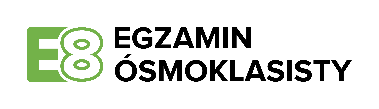 Harmonogram egzaminu ósmoklasistyCzas trwania egzaminu ósmoklasisty z poszczególnych przedmiotów* Komunikat dyrektora Centralnej Komisji Egzaminacyjnej z 6 sierpnia 2019 r. w sprawie szczegółowych sposobów dostosowania warunków i form przeprowadzania egzaminu ósmoklasisty w roku szkolnym 2019/2020W szkołach dla dzieci i młodzieży oraz w szkołach dla dorosłych, w których nauka kończy się w semestrze wiosennymW szkołach dla dorosłych, w których nauka kończy się w semestrze jesiennymW terminie głównymjęzyk polski – 16 czerwca 2020 r. (wtorek) – godz. 9:00matematyka – 17 czerwca 2020 r. (środa) – godz. 9:00język obcy nowożytny – 18 czerwca 2020 r. (czwartek) – godz. 9:00Egzamin odbył się w styczniu 2020 r.W terminie dodatkowymjęzyk polski – 7 lipca 2020 r. (wtorek) – godz. 9:00matematyka – 8 lipca 2020 r. (środa) – godz. 9:00język obcy nowożytny – 9 lipca 2020 r. (czwartek) – godz. 9:00język polski – 16 czerwca 2020 r. (wtorek) – godz. 9:00matematyka – 17 czerwca 2020 r. (środa) – godz. 9:00język obcy nowożytny – 18 czerwca 2020 r. (czwartek) – godz. 9:00W przypadku egzaminu ósmoklasisty przeprowadzanego w czerwcu i lipcu:Termin ogłaszania wyników egzaminu ósmoklasistydo 31 lipca 2020 r.Termin przekazania szkołom wyników i zaświadczeńdo 31 lipca 2020 r.Termin wydania zaświadczeń oraz informacji zdającymdo 31 lipca 2020 r.Czas trwania (min)Czas trwania (min)Czas trwania (min)Czas trwania (min)Czas trwania (min)Czas trwania (min)Czas trwania (min)Czas trwania (min)arkusz 
standar-dowyarkusz 
standar-dowyprzedłużenie czasu, o którym mowa w pkt. 17. Komunikatu*arkusz dla osób z autyzmem, w tym z zespołem 
Aspergeraarkusz dla osób słabowidzą-cycharkusz dla osób niewido-mycharkusz dla osób 
słabosły-szących 
i niesłyszą-cycharkusz dla osób
 z niepełno-sprawnością intelektualną  w stopniu lekkimO100O100O100O200O400,500O600O700O800język polski120do 180do 180do 180do 180do 180do 180do 180matematyka100do 150do 150do 150do 150do 150do 150do 150język obcy nowożytny 90do 135do 135do 135do 135do 135do 135do 135